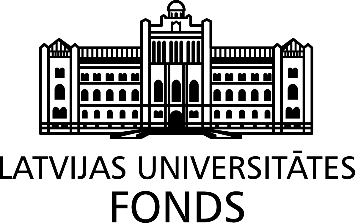 LU FONDA ADMINISTRĒTĀS STIPENDIJAS DOKTORANTŪRAS STUDENTIEM DABASZINĀTŅU, MEDICĪNAS UN DZĪVĪBAS ZINĀTŅU JOMĀ KRITĒRIJI STIPENDIJAS PRETENDENTA IZVĒRTĒŠANAIPretendenta atbilstības nosacījumi:Pirmā studiju gada doktorants dabaszinātņu, medicīnas un dzīvības zinātņu jomā.Nav darba līguma saistību ar Latvijas Universitātē īstenotajiem Eiropas Reģionālās attīstības fonda (ERAF) projektiem.Pretendentam jābūt gatavam:Pētījuma atskaites – vienu reizi pusgadā iesniegt detalizētu zinātnisko sasniegumu atskaiti (tai skaitā, iesniegtas publikācijas augstas raudzes žurnālos u. tml.);
Publiski pasākumi - obligāta brīvprātīgā iesaistīšanās studiju kursu realizācijā (vismaz 3 - 4 stundas mēnesī), bet akceptējams arī lekcijas doktorantūras skolās;
Zinātnes komunikācijas pasākumi - vismaz viena aktivitāte ceturksnī, iekļaujot populārzinātniskus rakstus, radio un TV intervijas u.c. publicitāti.
Pētījuma izstrādes termiņš:Viens kalendārais gads ar iespēju iegūt pagarinājumu uz visu doktorantūras studiju laiku, ja tiek sekmīgi realizēta pētniecības un zinātnes popularizācija.Pieteikuma dokumenti:CV;Pieteikuma anketa;Pētījuma pieteikums (līdz 5 lpp.);2 rekomendācijas vēstules no docētājiem.ANKETAKonkursam “Stipendija Latvijas Universitātes doktorantūras studentiem dabaszinātņu, medicīnas un dzīvības zinātņu jomā"PĒTĪJUMA PIETEIKUMSKonkursam “Stipendija Latvijas Universitātes doktorantūras studentiem dabaszinātņu, medicīnas un dzīvības zinātņu jomā"Apjoms – ne vairāk kā 5 lpp., ietverot zemāk minētos punktusCURRICULUM VITAE (CV)Konkursam “Stipendija Latvijas Universitātes doktorantūras studentiem dabaszinātņu, medicīnas un dzīvības zinātņu jomā"Vārds Uzvārds     Zinātnes nozarePētījuma nosaukumsPētījuma izstrādes laiksno/līdzPievienotie dokumenti:     CV (pielikumā paraugs)Pievienotie dokumenti:     Pētījuma pieteikums (pielikumā veidlapa)2 rekomendācijas vēstules no docētājiemNr. p. k.Pētījuma tēma1.Situācijas raksturojums un problēmjautājumu izvirzīšana2.Pētījuma mērķis un uzdevumi3.Pētījuma struktūra4.Pētījuma metodes5.Sagaidāmie rezultāti6.Zinātniskā novitāte1. Vispārīgās ziņasVārds, UzvārdsPersonas kodsMob. telefonsE-pasta adrese2. Izglītība Augstākā (iegūtais grāds, iegūšanas vieta un gads)3. Darba pieredze Darbavietas nosaukums, amats4. Publikācijas Publikācijas (norādīt pilnu nosaukumu, līdzautorus, izdevumu, publicēšanas gadu, vietu un lappušu skaitu, norādīt, vai publikācija ir sagatavota, iesniegta publicēšanai vai publicēta):periodikā ar aprēķinātu citējamības indeksucita veida periodikāmonogrāfijasmonogrāfiju daļascitas publikācijas (mācību grāmatas, mācību līdzekļi, kas izdoti reģistrētos apgādos, populārzinātniskas publikācijas, patenti, licences u.c.)5. Līdzdalība konferencēs Piedalīšanās ar referātu (jebkura veida) konferencēs un kongresos (norādīt pasākuma norises vietu un laiku, referāta nosaukumu, līdzautorus, tēžu publicēšanas izdevumu, vietu, gadu, lapaspušu skaitu):starptautiskas konferences vai kongresivietējas konferences vai kongresicits6. Pedagoģiskais darbs un pētniecībaLektora darba pieredzes apgūšana, piedaloties bakalaura, maģistra studiju programmu realizācijā Vadītie vai recenzētie bakalaura vai kvalifikācijas darbi Dalība konkursa kārtībā iegūto zinātnisko projektu realizācijā pēdējo 3 gadu laikā (projekta nosaukums, realizācijas laiks, finansētājs un amats)7. Starptautiskā sadarbība Stažēšanās ārzemju augstskolās un pētniecības iestādēs (viena mēneša ilgumā vai 2-6 mēneši bez pārtraukuma)Darbu izpilda sadarbībā ar ārvalstu partneriemLekcijas, skolas u.c. ārzemju augstskolās un pētniecības iestādēsCits